Téacs ó AoifeChuir Aoife téacs chuig cúigear cairde, ag tabhairt cuiridh dóibh rud éigin a dhéanamh. Ansin, chuir gach duine de na cairde sin glao ar ais ar Aoife chun glacadh leis an gcuireadh nó chun diúltú dó. Meaitseáil an comhrá ón mhír leis an téacs thíos, trí uimhir an chomhrá a scríobh sa chiorcal ag bun gach téacs.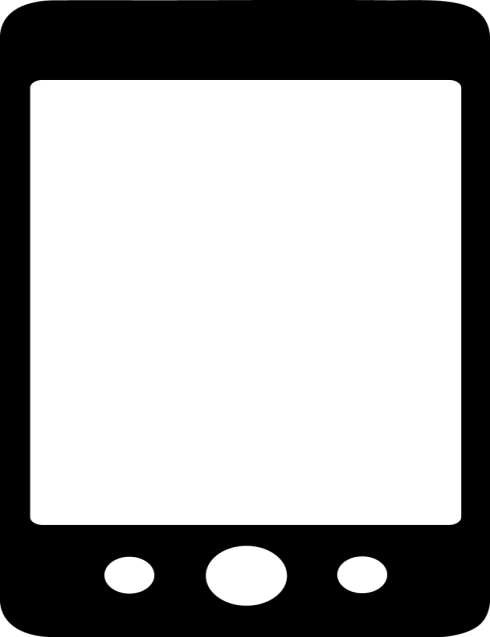 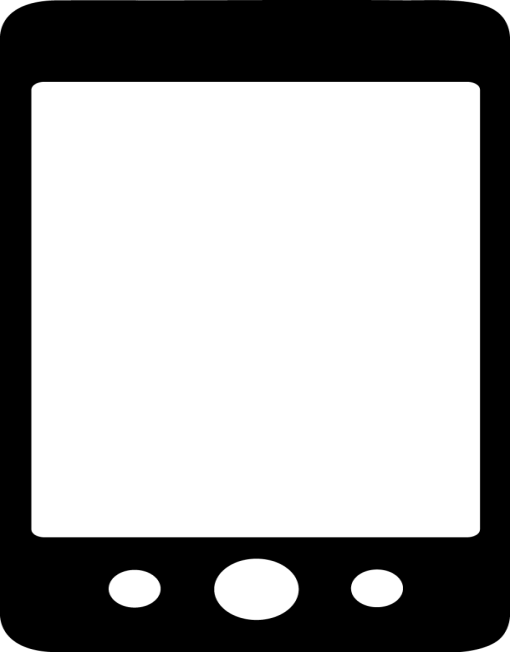     	 A Phádraig,    	 Ar mhaith leat dul go    	 dtí an teach tábhairne   	 oíche Aoine? Beidh mé  	 ag caint leat níos moille.  	 Aoife  A Shíle,  An mbeidh tú saor oíche  amárach? Ar mhaith leat  dul go dtí an phictiúrlann?  Cuir scairt orm níos moille.  Aoife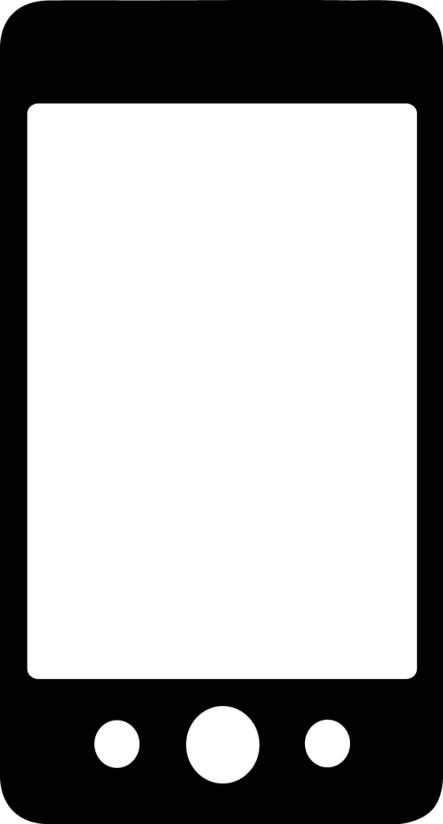 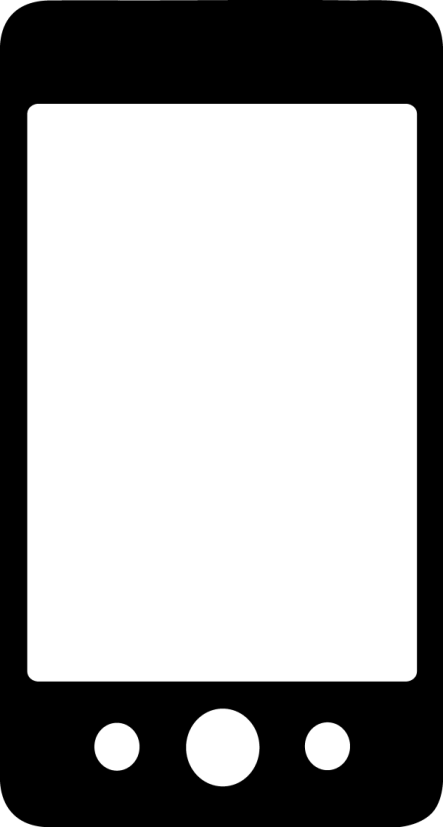 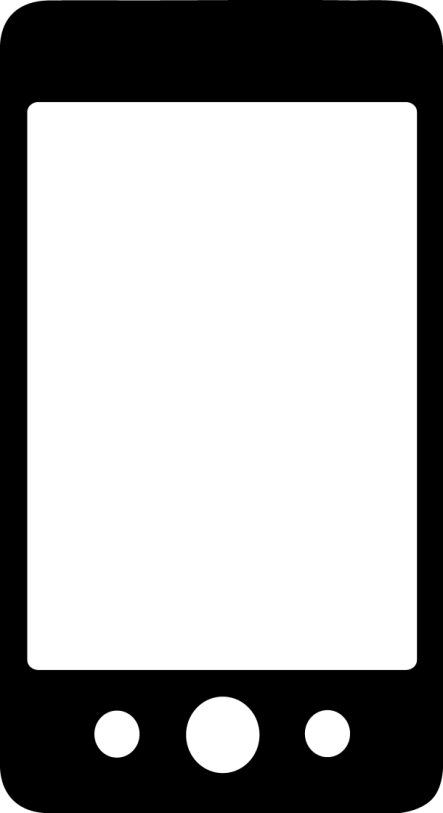   Haigh, a Nuala,   An mbeidh tú saor   maidin Dé Sathairn?   Ar mhaith   leat dul ag   siopadóireacht?   Aoife A Mháire, An mbeidh tú saor tráthnóna Dé Domhnaigh? Ar mhaith leat dul chuig seisiún ceoil? Aoife Hi Joe Cad é mar atá tú? Ar mhaith leat dul chuig cóisir Ian liom oíche Shathairn? Cuir glaoch orm níos déanaí. Aoife Téacs ó AoifeLíon na bearnaíÉist leis an 5 chomhrá ghutháin arís agus líon na bearnaí sa tábla thíos.Téacs ó AoifeMo théacs féinLéigh na téacsanna a scríobh Aoife chuig a cairde arís. Ansin, scríobh téacs chuig cara leat agus tabhair cuireadh dó rud éigin a dhéanamh leat. Ar dtús, an cuimhin leat cad is brí leis na giorrúcháin seo a leanas? GRMAn87nAnois, léifidh do pháirtnéir a théacs amach duitse. Éist leis agus scríobh freagra ar a théacs:Treoracha don mhúinteoirTéacs ó Aoife		 					       Éisteacht Le múineadhAm a shocrú, áit a shocrú agus aontú leis an socrú sin, nó an socrú a dheimhniú.MoltaíTabhair cóip den bhileog Téacs ó Aoife, do gach foghlaimeoir.Mínigh dóibh gur chuir Aoife téacs chuig cúigear cairde ag tabhairt cuiridh dóibh rud éigin a dhéanamh. Mínigh gur chuir na cairde sin glao ar ais ar Aoife chun glacadh leis an gcuireadh nó diúltú dó.Caithfidh siad an comhrá ceart ón mhír a mheaitseáil leis an téacs, trí uimhir an chomhrá a scríobh sa chiorcal ag bun gach téacs. Cuir na comhráite ar siúl ansin agus lig dóibh éisteacht leo roinnt uaireanta, más gá. Abair leo gan a bheith buartha muna dtuigeann siad gach focal. Ceartaigh an ghníomhaíocht leo ina dhiaidh sin. Ná déan ach na comhráite a mheaitseáil leis na téacsanna ag an bpointe seo. Tabhair cóip den bhileog Téacs ó Aoife - Líon na bearnaí, do gach foghlaimeoir agus léigh na treoracha atá ag barr na bileoige, lena chinntiú go dtuigeann siad gach rud. Caithfidh siad éisteacht leis na cúig chomhrá gutháin arís agus na bearnaí a líonadh sa tábla. Tabhair nóiméad dóibh leis na teidil a léamh. Cuir na comhráite ar siúl roinnt uaireanta agus tabhair seans do na foghlaimeoirí na bearnaí a líonadh sa tábla. Ceartaigh an ghníomhaíocht nuair a bheidh na foghlaimeoirí réidh. Cuir ceist ar chuid de na foghlaimeoirí na freagraí a sholáthar. Déan aon deacrachtaí a thagann chun cinn le linn na gníomhaíochta a phlé leis an rang ar fad. Roinn an rang i mbeirteanna. Tabhair cóip den bhileog Téacs ó Aoife - Mo théacs féin do gach foghlaimeoir. Léifidh siad siar ar na téacsanna a sheol Aoife chuig a cairde. Ansin, scríobhfaidh gach foghlaimeoir téacs chuig a pháirtnéir, ag tabhairt cuiridh dó rud éigin a dhéanamh leis. Ansin, léifidh Duine A a théacs amach. Éistfidh Duine B leis. Ansin, léifidh Duine B a théacsa amach. Éistfidh Duine A leis. Ansin, scríobhfaidh Duine A freagra ar théacs Duine B agus scríobhfaidh Duine B freagra ar théacs Duine A. Téigh timpeall an ranga fad is atá na foghlaimeoirí i mbun na gníomhaíochta. Féach ar a gcuid scríbhneoireachta agus éist go géar leo. Ceartaigh aon bhotúin a thugann tú faoi deara. Ceartaigh an ghníomhaíocht trí iarraidh ar fhoghlaimeoirí éagsúla a dtéacsanna a léamh amach, agus trí iarraidh ar a bpáirtnéirí a bhfreagraí ar na téacsanna sin a léamh amach.Moltar na gníomhaíochtaí seo a nascadh leis an mbileog An Fhoghraíocht - ea agus éa agus eá (Foghraíocht). ScriptComhrá 1Aoife: Haló! Aoife anseo.Pádraig: Haigh Aoife. Fuair mé do théacs. Tá brón orm. Ba bhreá liom dul go dtí an teach tábhairne oíche Aoine ach ní bheidh mé saor. Beidh breithlá mo dheartháir ann. Céard faoi oíche Dé hAoine seo chugainn? Aoife: Tá sin ceart go leor. Cén t-am a bhuailfimid le chéile? Pádraig: leathuair tar éis a naoi.Aoife: Agus cén áit?Pádraig: Céard faoin teach tábhairne?Aoife: Tá sin go breá. Feicfidh mé ansin tú. Slán go fóill. Comhrá 2Máire: Agus éist, go raibh maith agat as an chuireadh. Ba bhreá liom dul go dtí an seisiún ceoil leat ach tá mé tinn. Tá slaghdán orm le cúpla lá anois. Aoife: Ó a chréatúir, am éigin eile mar sin. Máire: Cinnte. Cuirfidh mé glaoch ort. Aoife: Tabhair aire duit féin. Slán go fóill. Comhrá 3Aoife: Haló! Aoife anseo.Joe: Haigh Aoife. Go raibh maith agat as do théacs. Ba bhreá liom dul chuig an chóisir leat oíche ShathairnAoife: Ó go hiontach ar fad. Cén t-ám a bhuailfimid le chéile?Joe: Ag a naoi a chlog ag teach Ian. An oireann sin duit?Aoife: Tá sin go breá. Feicfidh mé tú ar a naoi a chlog ag teach Ian mar sin. Joe: Ceart go leor. Slán go fóill.Comhrá 4Aoife: Haló!Nuala: Haigh Aoife. Go raibh maith agat as an téacs. Éist, tá brón orm ach ní bheidh mé saor maidin Dé Sathairn. Beidh mé ag obair ar an drochuair. Céard faoi thráthnóna Dé Sathairn?Aoife: Ó ceart go leor. Tá sin go breá. Cén t-am a bhuailfimid le chéile?Nuala: Timpeall a cúig a chlog.Aoife: Ceart go leor. Cén áit?Nuala: Taobh amuigh de chaifé Bewleys. Aoife: Go hiontach. Tchífidh mé ansin tú. Slán.Nuala: Slán go fóill.Comhrá 5Aoife: Haló! Aoife anseo.Síle: Haigh Aoife. Fuair mé do théacs ar maidin. Tá sin go hiontach. Beidh mé saor oíche amárach agus ba bhreá liom dul chuig scannán. Tá ceann an-mhaith ar siúl sa Savoy ag leathuair ar éis a ocht. Cén t-am a bhuailfimid le chéile?Aoife: Cad faoi a hocht a chlog?Síle: Tá sin go breá. Buailfidh mé leat taobh amuigh den phictiúrlann mar sin. Aoife: Ceart go leor. Feicfidh mé tú ansin ar a 8.00. Síle: Iontach maith. Slán go fóill. Cén cuireadh?Glacadh nódiúltú?An chúis leis an diúltú?Socruithe casadh le chéile…Socruithe casadh le chéile…Cén cuireadh?Glacadh nódiúltú?An chúis leis an diúltú?…áit  …amComhrá 1Comhrá 2Comhrá 3Comhrá 4Comhrá 5